MONTHS OF THE YEAR(Meseci v letu)1. Put into the correct order. Oštevilči mesece od 1-12.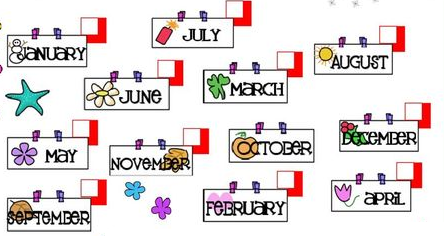 2. Match. Poveži mesece z ustreznimi sličicami.3. What month is missing? Zapiši manjkajoči mesec.JANUARY ____________________ MARCHJUNE___________________AVGUSTNOVEMBER_______________________JANUARYAPRIL_______________________JUNE4. What month is it? Kateri mesec je? Premešaj črke ter ugotovi mesec. Zapiši ga na črto.5. What is your favourite month? Kateri je tvoj najljubši mesec?Nariši ga in ga poimenuj!My favourite month is _____________________________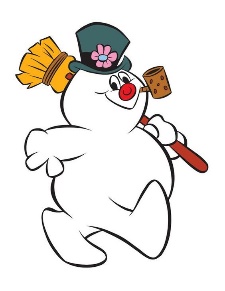 JANUARYAPRILJULYNOVEMBERDECEMBERFEBRUARY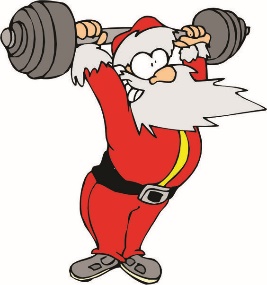 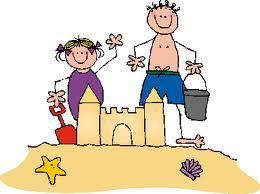 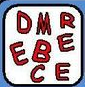 